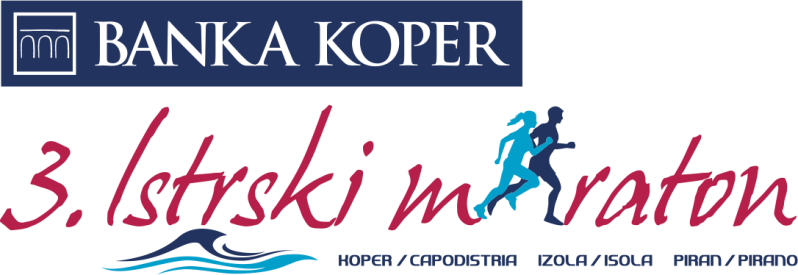 3. Banka Koper Istrski maratonNedelja,10.4.2016ZAPORE CEST V MESTNI OBČINI KOPERIstrska cesta(obalna cesta) od prvega krožišča v Izoli do Žusterne ,popolna zapora ceste 10.45 do 14.00 ure.Istrska cesta od krožišča Semedela( Piranska cesta) do Žusterne,Popolna zapora cesta od 10.45 do 13.25 ure.Parencana od Semedelske ceste do Izolepopolna zapora  10.30 do 12.30 ure.Semedelska cesta, pešpot do Taverne ,popolna zapora  10.45 do 12.40 ure; Pristaniška ulica(od krožišča pri Staničevem trgu), Ukmarjev trg, parkirišče na Ukmarjevem trgu, Kopališko nabrežje,popolna zapora ceste od 10.50 do 12.50 ure.Vojkovo nabrežje, do odcepa s Ferrarsko ulico , popolna zapora ceste od 10.55 do 12.55 ure. Vojkovo nabrežje, od odcepa s Ferrarsko do starta 21 km (Pristaniška ulica pred Prešernovim trgom) od Pristaniške, odcep za ulico pri Velikih vratih.popolna zapora od 8.30 do 15.30 ure. (od 8.30 do 10.00 in 14.15 do 15.30 postavljanje in pospravljanje startne konstrukcije ). Med 14.15 in 15.30 delna zapora ceste za avtobuse.Pristaniška ulica- odcep za ulico pri Velikih vratih, Piranska cesta od krožišča s tržnico, ( desna stran cestišča, v smeri Semedela) do krožišča v Semedelipopolna zapora ceste od 10.45 do 13.15 ure.Pobegi, 11.1.2016  					 pripravil: Rado Gregorič, vodja tras 3.IM